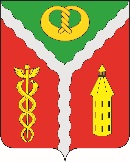 АДМИНИСТРАЦИЯ ГОРОДСКОГО ПОСЕЛЕНИЯ ГОРОД КАЛАЧКАЛАЧЕЕВСКОГО МУНИЦИПАЛЬНОГО РАЙОНАВОРОНЕЖСКОЙ ОБЛАСТИП О С Т А Н О В Л Е Н И Е« 28 » ноября 2018  г.                                                                               № 562г. КалачО создании Общественного совета при администрации городского поселения город Калач Калачеевского муниципального района Воронежской областиВ целях обеспечения взаимодействия администрации городского поселения с гражданами, учета их интересов при принятии решений по вопросам социально-экономического развития городского поселения город Калач, в соответствии с Федеральным законом от 06.10.2003 № 131-ФЗ «Об общих принципах организации местного самоуправления в Российской Федерации», администрация городского поселения город КалачПОСТАНОВЛЯЕТ:1. Создать Общественный совет при администрации городского поселения город Калач Калачеевского муниципального района Воронежской области.2. Утвердить положение об Общественном совете при администрации городского поселения город Калач Калачеевского муниципального района Воронежской области согласно приложению № 1.3. Опубликовать настоящее постановление в Вестнике муниципальных правовых актов городского поселения город Калач Калачеевского муниципального района Воронежской области, а так же разместить на официальном сайте администрации городского поселения город Калач в сети интернет.4. Контроль за исполнением настоящего Постановления оставляю за собой.Глава администрациигородского поселения город Калач                                            Т.В. МирошниковаПриложение № 1к постановлению администрациигородского поселения город КалачКалачеевского муниципального района Воронежской области от 28.11.2018 г. № 562ПОЛОЖЕНИЕОБ ОБЩЕСТВЕННОМ СОВЕТЕ ПРИ АДМИНИСТРАЦИИГОРОДСКОГО ПОСЕЛЕНИЯ ГОРОД КАЛАЧКАЛАЧЕЕВСКОГО МУНИЦИПАЛЬНОГО РАЙОНАВОРОНЕЖСКОЙ ОБЛАСТИНастоящее Положение принято в соответствии с Федеральным законом от 06.10.2003 № 131-ФЗ «Об общих принципах организации местного самоуправления в Российской Федерации» и Уставом городского поселения город Калач в целях обеспечения согласования общественно значимых интересов граждан, общественных объединений и органов местного самоуправления городского поселения при решении различных задач экономического, социального и культурного развития городского поселения город Калач путем консолидации усилий по их решению, привлечения граждан и организаций к участию в общественных мероприятиях, проводимых на территории городского поселения.Общие положения1.1. Общественный Совет при администрации городского поселения город Калач Калачеевского муниципального района Воронежской области (далее - Совет) обеспечивает взаимодействие граждан с органами местного самоуправления городского поселения город Калач, в целях учета потребностей и интересов граждан, защиты прав и свобод граждан при формировании и реализации вопросов местного значения в целях осуществления общественного контроля за деятельностью органов местного самоуправления.1.2. Совет формируется на основе добровольного участия в его деятельности граждан.1.3. Совет осуществляет свою деятельность на общественных началах и безвозмездной основе.1.4. Совет функционирует на непостоянной основе без государственной регистрации и приобретения прав юридического лица.1.5. Статус и наименование «Общественный совет при администрации городского поселения город Калач» не может использоваться иными лицами, организациями и объединениями на территории городского поселения город Калач.2. Цели и задачи Совета2.1. Целями являются:1) обеспечение реализации и защиты прав и свобод человека и гражданина, прав и законных интересов общественных объединений и иных негосударственных некоммерческих организаций;2) обеспечение учета общественного мнения, предложений и рекомендаций граждан, общественных объединений и иных негосударственных некоммерческих организаций при принятии решений органами местного самоуправления и муниципальными организациями;3) общественная оценка деятельности органов местного самоуправления и муниципальных организаций, в целях защиты прав и свобод человека и гражданина, прав и законных интересов общественных объединений и иных негосударственных некоммерческих организаций.2.2. Задачами являются:1) формирование и развитие гражданского правосознания;2) повышение уровня доверия граждан к деятельности государства, а также обеспечение эффективного взаимодействия государства с институтами гражданского общества;3) содействие предупреждению и разрешению социальных конфликтов;4) реализация гражданских инициатив, направленных на защиту прав и свобод человека и гражданина, прав и законных интересов общественных объединений и иных негосударственных некоммерческих организаций;5) обеспечение прозрачности и открытости деятельности органов местного самоуправления и муниципальных организаций;6) повышение эффективности деятельности органов местного самоуправления и муниципальных организаций.Порядок формирования и состав общественного Совета3.1. Численность Совета определяется Регламентом Совета, зависит от числа утвержденных членов Совета, но не может составлять менее 10 человек.3.2. Членом Совета может быть гражданин Российской Федерации, достигший возраста восемнадцати лет, постоянно проживающий на территории городского поселения город Калач, обладающий необходимыми познаниями и навыками, позволяющими решать задачи, возложенные на Совет.3.3. Членами Совета не могут быть:1) лица, признанные недееспособными на основании решения суда;2) лица, имеющие непогашенную или неснятую судимость;3)лица, замещающие муниципальные должности и должности муниципальной службы.3.4. Формируется Совет на основе добровольного участия в его деятельности граждан.Лица, изъявившие желание участвовать в деятельности Совета, подают письменное заявление (приложение № 2) на имя главы администрации городского поселения город Калач. К заявлению приобщаются: протокол о выдвижении кандидата в состав Совета (для кандидатов от организаций и некоммерческих общественных объединений), анкета кандидата в состав Совета (приложение № 3), копия паспорта гражданина Российской Федерации кандидата и согласие на обработку персональных данных (приложение № 4).3.5. Срок подачи документов 30 дней с момента публикации постановления о создании Совета.3.6. Организации и некоммерческие общественные объединения имеют право выдвигать не более одного кандидата в состав Совета.3.7. Глава администрации городского поселения город Калач не позднее 10 рабочих дней с даты окончания приема документов, по результатам проведения консультаций с общественными объединениями и некоммерческими организациями, действующими в муниципальном образовании, учитывая предложения жителей муниципального образования, профессиональные качества кандидатов, в том числе соответствующее образование, опыт общественной работы, необходимые знания для эффективного решения задач, поставленных перед Советом, утверждает постановлением администрации состав Совета из числа лиц, подавших заявление.Постановление администрации подлежит публикации на официальном сайте администрации городского поселения город Калач в сети интернет.3.8. Лица, не утвержденные в состав Совета, но подавшие заявление, попадают в резерв Совета. В случае прекращения полномочий члена Совета по основаниям, предусмотренным настоящим Положением, в состав Совета подлежит включению лицо из состава резерва Совета.3.9. Совет избирается на срок полномочий главы администрации городского поселения город Калач Калачеевского муниципального района Воронежской области. Полномочия Совета могут быть досрочно прекращены в случаях, предусмотренных настоящим Положением, а также на основании решения главы администрации городского поселения город Калач о досрочном прекращении полномочий Совета в связи с несоответствием его деятельности целям и задачам, определенным настоящим Положением.3.10. Решение о досрочном прекращении полномочий Совета принимается главой администрации городского поселения город Калач.3.11. Состав и численность Совета утверждаются и изменяются постановлением администрации городского поселения город Калач.3.12. Регламент Совета принимается на первом организационном заседании Совета первого состава большинством голосов от установленного числа членов Совета.3.13. Регламентом Совета устанавливается: - порядок формирования и деятельности Совета;- полномочия, порядок избрания и деятельности председателя, его заместителя и секретаря Совета;- полномочия, порядок избрания и деятельности куратора Совета;- полномочия, порядок формирования и деятельности рабочих групп Совета;- порядок принятия решений Совета;- иные вопросы организации и порядка деятельности Совета в соответствии с настоящим положением.3.14. Члены Совета образуют структурные подразделения (комиссии, рабочие группы) по основным направлениям деятельности совета, предусмотренным п. 4.14 настоящего Положения.4. Полномочия Совета и основные направления деятельности  4.1. осуществлять общественный контроль в формах, предусмотренных законом;4.2. выступать в качестве инициаторов, организаторов мероприятий, проводимых при осуществлении общественного контроля, а также участвовать в проводимых мероприятиях;4.3. запрашивать в соответствии с законодательством Российской Федерации у органов местного самоуправления и муниципальных организаций, иных органов и организаций, осуществляющих в соответствии с федеральными законами отдельные публичные полномочия, необходимую для осуществления общественного контроля информацию, за исключением информации, содержащей сведения, составляющие государственную тайну, сведения о персональных данных, и информации, доступ к которой ограничен федеральными законами;4.4. посещать в случаях и порядке, которые предусмотрены федеральными законами, законами субъектов Российской Федерации, муниципальными нормативными правовыми актами, соответствующие органы местного самоуправления и муниципальные организации;4.5. подготавливать по результатам осуществления общественного контроля итоговый документ и направлять его на рассмотрение в органы местного самоуправления и муниципальные организации;4.6. приглашать на свои заседания представителей администрации городского поселения город Калач при обсуждении вопросов, решение которых входит в их компетенцию;4.7. рассматривать проекты программ и планов развития муниципального образования городского поселение город Калач; 4.8. изучать общественное мнение, проводить гражданские форумы, опросы населения, общественные слушания по вопросам своей компетенции;4.9. проводить мониторинговые исследования и анализ актуальных проблем, состояния и тенденций общественных процессов в жизни городского поселения;4.10. взаимодействовать со средствами массовой информации;4.11. проводить различные мероприятия, реализовывать собственные социально значимые проекты и программы по созданию благоприятных условий для повышения качества жизни жителей;4.12. привлекать граждан и организации к участию в общественных мероприятиях, проводимых на территории городского поселении город Калач;   4.13. По согласованию с администрацией городского поселения город Калач:- делегировать своих членов для принятия участия в заседаниях рабочих групп администрации городского поселения город Калач с правом совещательного голоса;- делегировать своих членов для принятия участия в заседаниях в работе комиссий администрации городского поселения город Калач в качестве общественных экспертов;- принимать участие в иных мероприятиях проводимых администрацией городского поселения город Калач;4.14. Основные направления деятельности Совета:- жилищно-коммунальное хозяйство;- строительство, архитектура, дородная деятельность;- культура, спорт, молодежная политика;- экономика, потребительских рынок;- безопасность;- работа с территориями;- взаимодействие с органами государственной власти и местного самоуправления, взаимодействие со средствами массовой информации.5. Ответственность Совета5.1. Совет (каждый член Совета) несет ответственность:- за некачественное или несвоевременное выполнение возложенных на него обязанностей; - за достоверность, объективность и своевременность передаваемой (предоставляемой) информации; - за соответствие принимаемых решений требованиям действующего законодательства Российской Федерации, Московской области, нормативным правовым актам городского поселения город Калач.6. Гарантии деятельности членов Совета6.1. Каждый член Совета вправе участвовать в работе Совета с согласия работодателя на освобождение его от выполнения трудовых обязанностей по основному месту работы с сохранением за ним места работы (должности), заработной платы на время участия в заседаниях Совета, комиссий или рабочих групп Совета. Соответствующее положение может быть включено в трудовой договор по основному месту работы члена Общественного совета. 6.2. Члены Совета обладают равными правами на участие в мероприятиях, проводимых Советом.7. Прекращение полномочий члена Совета7.1. Полномочия члена Совета прекращаются в случае:1) подачи заявления о выходе из состава Совета;2) признания его недееспособным, безвестно отсутствующим или умершим на основании решения суда, вступившего в законную силу;3) вступления в законную силу вынесенного в отношении его обвинительного приговора суда;4) назначения его на должность муниципальной службы;5) прекращения гражданства Российской Федерации;6) выезда за пределы городского поселения город Калач на постоянное место жительства;7) смерти.8. Заключительные положения8.1. Решения Совета могут быть опротестованы (аннулированы, отменены) главой администрации городского поселения город Калач в случаях несоответствия таких решений требованиям действующего законодательства РФ, Воронежской области, нормативным правовым актам городского поселения город Калач, а так же в случаях, если исполнение указанных решений может повлечь нарушение прав и свобод граждан.   8.2. Протоколы заседаний Совета хранятся у секретаря и сдаются по окончании полномочий данного состава Совета координатору Совета.  8.3. По вопросам, не нашедшим отражения в настоящем Положении, но так или иначе вытекающим из целей и задач Совета, Совет руководствуется разъяснениями координатора Совета, а также нормами действующего законодательства РФ, Воронежской области, нормативными правовыми актами городского поселения город Калач.Приложение № 2к постановлению администрации городского поселения город КалачКалачеевского муниципального района Воронежской области от 28.11.2018 г. № 562Форма заявления для включения в члены Общественного совета при администрации городского поселения город КалачКалачеевского муниципального района Воронежской области Главе администрации городского поселения город КалачКалачеевского муниципального района Воронежской области  _________________________________________________________________________________(ФИО (полностью) гражданина, претендующего в членыОбщественного совета) проживающего по адресу:___________________________________________________________________________________________________________________________(почтовый индекс, полный адрес фактическогопроживания, контактный телефон)ЗаявлениеПрошу рассмотреть мою кандидатуру в члены Общественного совета при  администрации городского поселения город Калач Калачеевского муниципального района Воронежской области.С условиями отбора ознакомлен (а) и согласна (а).К заявлению прилагаю:1. Копию паспорта;2. Собственноручно заполненную и подписанную анкету;3. Документы об образовании;4. Протокол о выдвижении кандидата в состав Общественного совета (для кандидатов от некоммерческих общественных объединений).Приложение № 3к постановлению администрации городского поселения город КалачКалачеевского муниципального района Воронежской области от 28.11.2018 г. № 562Форма анкеты для включения в члены Общественного совета при администрации городского поселения город Калач Калачеевского муниципального района Воронежской областиФамилия, имя, отчество: ________________________________________________Место работы и должность(по настоящему / последнему месту работы приувольнении, дата увольнения): _________________________________________________________________________________________________________________E-mail:________________________________________________________________Контактный телефон: ___________________________________________________Число, месяц, год рождения:______________________________________________________________________Гражданство:______________________________________________________________________Место регистрации, фактического проживания:__________________________________________________________________________________________________________________________________________________________Образование и (или) квалификация:__________________________________________________________________________________________________________________________________________________________Факультет, специальность (направление), квалификация:__________________________________________________________________________________________________________________________________________________________Полное наименование организации, представителем которой вы являетесь, Контактнаяинформация:_____________________________________________________________________________________________________________________________________Сфера деятельности организации:_____________________________________________________________________________Должность:_____________________________________________________________________________Опыт участия в деятельности общественных организаций:__________________________________________________________________________________________________________________________________________________________Дополнительная информация:_________________________________________________________________________________________________________________________________________________________________________________/______________________________________/Подпись (Фамилия, имя, отчество)«____» ________________ 20__ г.Приложение № 4к постановлению администрации городского поселения город КалачКалачеевского муниципального района Воронежской области от 28.11.2018 г. № 562СОГЛАСИЕна обработку персональных данныхЯ, _____________________________________________________________(фамилия, имя, отчество субъекта персональных данных)Проживающий (ая) ____________________________________________________(адрес, где зарегистрирован субъект персональных данных, номер основного документа,____________________________________________________________________удостоверяющего его личность, сведения о дате выдаче документа и выдавшем его органе)_______________________________________________________________в целях обеспечения соблюдения Конституции Российской Федерации, федеральных законов и законов Воронежской области, иных нормативных правовых актов Российской Федерации, в соответствии с Федеральным законом от 27 июля 2006 года № 152-ФЗ «О персональных данных» даю согласие на обработку моих персональных данных, включая: сбор, систематизацию, накопление, хранение, уточнение, использование, распространение, обезличивание, блокирование, уничтожение, с использованием средств автоматизации или без использования таких средств.Передача моих персональных данных третьей стороне возможна при условии моего письменного согласия, а также в случаях, установленных федеральными законами.Данное согласие действует со дня его подачи оператору и до момента прекращения членства в общественном совете или до момента отзыва мною данного согласия в предусмотренном законодательством порядке.«___» ___________ 20__ г.                          _____________ _____________(подпись) (фамилия, инициалы)